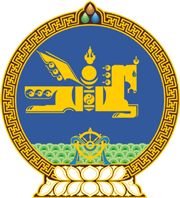 МОНГОЛ УЛСЫН ХУУЛЬ2023 оны 07 сарын 07 өдөр                                                                  Төрийн ордон, Улаанбаатар хотУЛС ТӨРИЙН НАМЫН ТУХАЙ ХУУЛЬ ХYЧИНГYЙ БОЛСОНД ТООЦОХ ТУХАЙ1 дүгээр зүйл.2005 оны 01 дүгээр сарын 28-ны өдөр баталсан Улс төрийн намын тухай хуулийг хүчингүй болсонд тооцсугай.2 дугаар зүйл.Энэ хуулийг Улс төрийн намын тухай хууль /Шинэчилсэн найруулга/ хүчин төгөлдөр болсон өдрөөс эхлэн дагаж мөрдөнө.МОНГОЛ УЛСЫН ИХ ХУРЛЫН ДАРГА 				Г.ЗАНДАНШАТАР